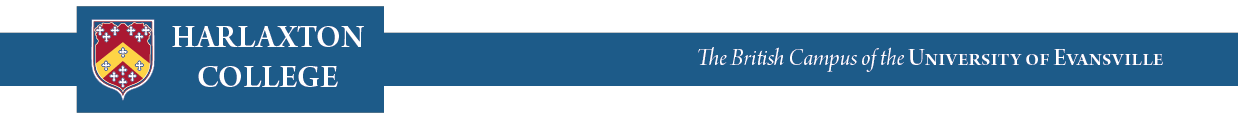 Faculty ApplicationThis is an application for	Fall  	Spring  	Summer ______(year)                                   (year)	PERSONAL DETAILSCOURSE SELECTIONPlease list 4-5 courses from the University of Evansville Catalog that you are prepared to teach at Harlaxton.**Survey courses and courses that teach the fundamentals and/or principles of a discipline at an introductory level will attract the strongest enrollments.HARLAXTON IMPACTBriefly describe your professional development goals for teaching at HarlaxtonHAVE YOU TAUGHT AT HARLAXTON BEFORE? If so, please provide details (e.g. Fall 2010)ACCOMPANYING SPOUSE AND/OR DEPENDENT CHILDREN (if applicable)FOR APPLICANTS WITH CHILDREN SEEKING SCHOOL PLACEMENTSSubmission: Please follow directions provided in the Harlaxton and Semester at Sea Guidance & Timeline document.Questions should be directed to Caryn Lindsay, Director of Study Abroad & Global Learning,  caryn.lindsay@wku.edu Full NameCollege or UniversityAcademic TitleCampus EmailAcademic DepartmentCampus TelephoneDEPTNUMBERTITLESpouse NameChild NameChild NameChild NameChild NameChild Full NameAgeGenderDate of BirthCurrent Grade